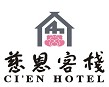 APNIC 36 20-30 August 2013Accommodation Reservation FormPlease complete this form and send to <apnicxian@sina.cn> by 1st August 2013 to secure your booking, after this date, accommodation is subject to availability.Guest InformationCredit Card GuaranteeTerms and conditions: Check in time is from 12:00pm and check out time is by 12:00pm. For early check in and/or late check out, rooms are subject to availability or additional fee may apply.The above rates quoted in inclusive of Government Tax and Service chargeComplimentary Daily buffet breakfast Complimentary 24hours in room Internet accessCredit card guarantee must accompany your reservation request, your credit card will not be charged for your advance deposit. However card will be charged for late cancellation fees and no-shows, if applicable.There are limited guest rooms reserved at this special rate(s) for APNIC delegates. Reservation is on first come first serve basis. In the event of Deluxe Single room is sold out, Deluxe Twin room will replace the Deluxe Single Room reservation at no extra charge.Cancellation Policy: Cancel the booking by 15th August no penalty apply  No-show reservation will be charged full length of stayThe transportation fees are listed below, please make the cash payment directly to the driver:If you would like to reserve the airport pick up service, please fill the following form and email to apnicxian@sina.cn so that service can be arranged.I agreed to the terms & conditions provided by above mentioned company and submit this form as the confirmation of payment.Thank you.(Signature as per credit card) Name:If you have any doubts or queries, please contact us – apnicxian@sina.cnGuest No.1 NameFirst Name :Guest No.1 NameLast Name :Guest No.2 NameFirst Name :Guest No.2 NameLast Name :NationalityOrganizationContact DetailsPhone:Contact DetailsEmail:Check in DateCheck out DateRoom Type (Special offer only for APNIC 36)  ___   CNY 320 per night Deluxe SingleRoom Type (Special offer only for APNIC 36)  ___   CNY 320 per night Deluxe TwinPlease Indicate Room Preference  ___   Non smoking roomPlease Indicate Room Preference  ___   Smoking roomSpecial RequestName on the CardCard TypeCard NumberExpiry DateVEHICLE TYPEVEHICLE TYPECar with4 seatsBuick Business Purpose Vehccle with 7 seatsPRICE (RMB)RMB 350 per orderRMB 600 per orderNAMEARRIVAL DATEFLIGHT NUMBERARRIVAL TIME IN XI’ANBOOKING HOTELVEHICLE TYPESPECIAL REQUESTS